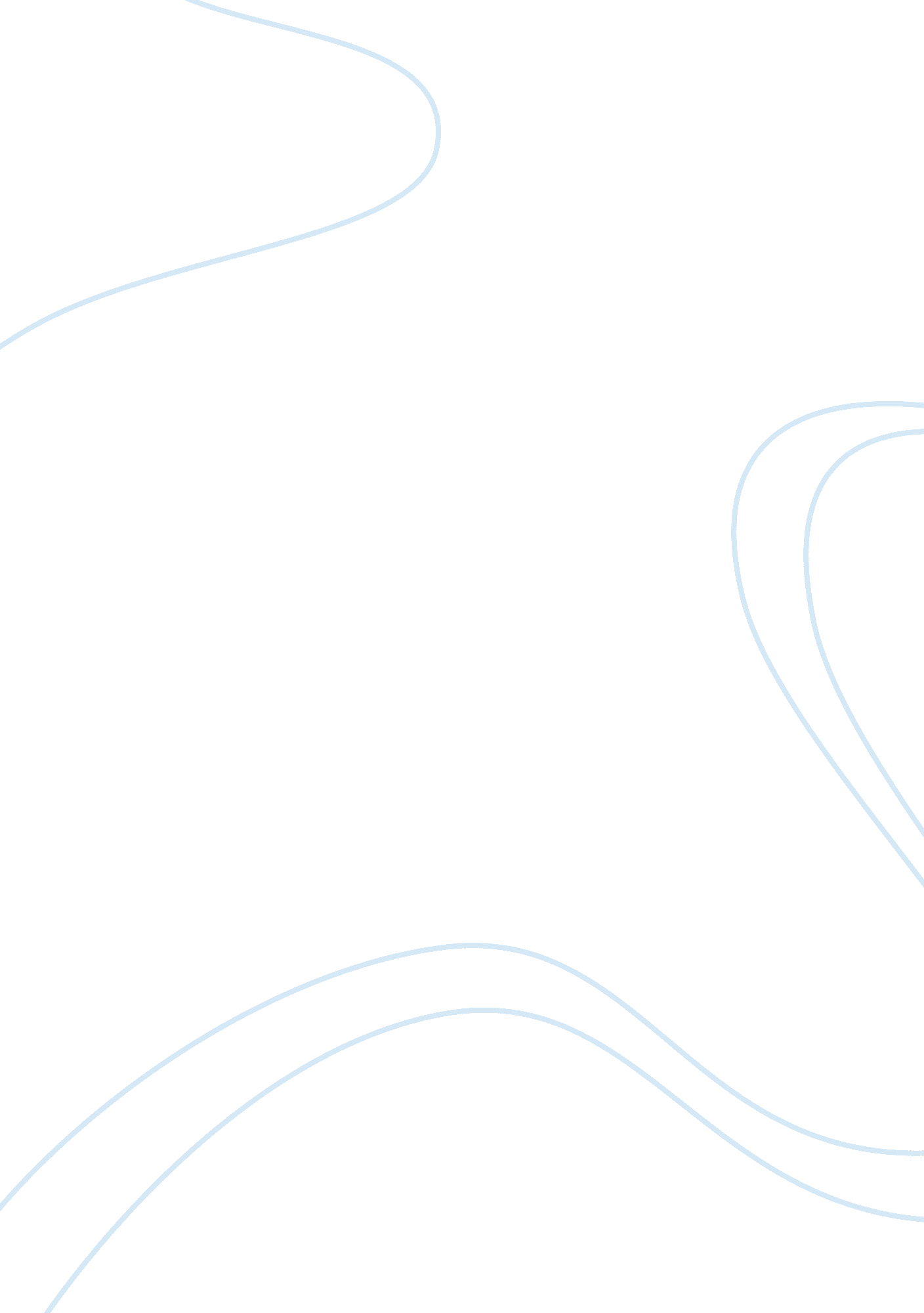 The factors effecting key employee retention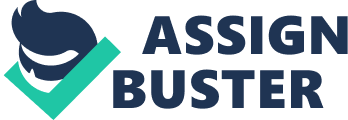 Contents REFRENCES The competition to retain the key employees is ferocious. It has become really important to retain the key employees as they are the people who help the administration to accomplish its strategic concern aims. When an employee is hired a important cost is incurred behind the hiring procedure but still cost is non the ground of retaining the employees it ‘ s the cognition and experience which cardinal employee acquired during their term of office period. Academic Diaries Journal of American Academy of Business The Academy of Management Journal The Academy of Management Executive Management Research News Applied H. R. M. Research Area of Research To place the factors act uponing in retaining cardinal employees in the banking sector of Pakistan. Literature Review This rubric is based on researches based on past related to the subject employee keeping. The purpose of this rubric is to supply the land for the research. ( Ramlall, 2003 ) when an employee is hired, a important cost is incurred behind the hiring procedure, so it has become really important to retain the employees and when more employees quit the occupation it impacts the organisation in a long term as good which constrain the organisation to accomplish its strategic aims of the concern and besides consequence the invention and consistence of an organisation which effects the organisation wholly and net income get suffered. It ‘ s non merely the cost which matters the organisation when an employee leave but besides the cognition which the employee has acquired during his term of office. In order to retain employees, organisation should cognize that how much their employees are committed with the organisation and should supply the employees with such an environment where they want to remain. There are many factors due to which employees are most likely to make their occupations but the most favorable factors are location of the company, compensation, the occupation itself, the security, organisational civilization, challenge, preparation and development, authorization and attractive benefits. The factors which make employees to go forth the occupation are salary, occupation acknowledgment, in effectual leading, unequal accent on teamwork, non holding the chance for flexible work agenda, deficiency of trust in senior direction, unequal chance for preparation and development and low overall occupation satisfaction the most important factors which employee choose were salary at the top so deficiency of calling promotion chances. The occupation itself is a key to employee motive and the factors like accomplishment assortment, undertaking individuality, undertaking significance and feedback enhances the motive. To retain the critical employees is of import because they perform more expeditiously than the mean workers and increases the productiveness, motive and company ‘ s end product and helps in accomplishing the competitory advantage over the current and possible rivals. To retain the critical employees and hinders turnover organisation should make some proactive attempts. Harmonizing to ( Mitchell & A ; Holtom, 2001 ) the voluntary turnover is might be due to personal grounds, asks to make something which is against 1s belief and etc. Employee turnover is considered as a job for both single and organisation due to the cost which is faced by both of them. For an person it is a job because a new occupation has all the things new in it i. e. the environment, co-workers, supervisors and etc and it requires clip and accommodations to put in a new work apparatus and for an organisation it is a job because when an employee leaves the organisation he/she takes the cognition and experience with them and sometimes employee develop such strong resonance with the clients which when foliages might hold inauspicious consequence on the clients and the other costs include the whole replacing procedure. It is really of import for the organisation to retain the endowment and to retain the employees which are valuable and can non be replaced by another. Job satisfaction and occupation options are the two major factors to see as an employee is satisfied with the occupation economically, work environment and growing in the organisation the less the opportunities to go forth the organisation, and the more an employee is dissatisfied with the occupation he/she goes for the other options and many likely to discontinue the occupation. Job satisfaction is more of import for an organisation to retain employees than the occupation options. As occupation satisfaction can be provided by the organisation but have control on occupation options is non possible. Shocks i. e. events which make employees to go forth might be positive and negative every bit good. Job offers is a positive daze which make the employee to discontinue the occupation and the events like hapless assessments, amalgamations and alterations in compensation program are considered as negative dazes. The occupation embeddedness is necessary in the occupation which consists of links, tantrum and forfeit. In links, employees are encouraged to construct their ain webs with the clients. Many organisations consider these links of import on the occupation and promote employees to develop links with the clients. Fit is described as more the employee feels fit in the occupation the less are the opportunities to go forth the occupation, and this tantrum is more of import at the initial phase when a new employee joins the occupation because harmonizing to one recent study conducted by Caliper reported that 40 per centum of the employees leave the occupation because they feel unfit for the occupation. Organizations widely use flex-time options to promote employees suit with off-the-job environment every bit good. Harmonizing to one of the keeping title-holder companies should enroll their good performing artists and their occupations should be customized. Finally sacrifice embeds the employees as if they leave the occupation what incentives and benefits they have to give. Many organisations have long term development plans for their employee and if the employees leave the occupation they have to give up them. Sacrifice includes the fiscal inducements as good e. g. keeping fillips, retirement financess, stock options and aureate handlocks. Such inducements help in retaining the employees. Different companies use different attacks to retain the employees e. g. some companies have long term development programs for the employees which they make with the engagement of the employees. Some companies provide the employees with the personal development financess to retain top employees and employees with the aid of this fund can acquire developing on any subject by which they can heighten their public presentation. So occupation embeddedness helps in employee keeping. A individual who is dissatisfied with his occupation and has a lower organisational committedness will shortly discontinue the occupation even the organisation is paying 1000000s of dollars to him/her. Retention can non be achieved entirely through money other internal and external factors should be considered. When developing a keeping program company ‘ s leader must study all the factors and choose those factors which will be helpful in maintaining the employees. ( Guthrie, 2001 ) a important investing is required when organisations extensively uses high-involvement work patterns. Investings in human capital are more utile when it gives consequences in the long tally and increases the productiveness. Organizations use high-involvement work patterns when employees play cardinal function to the organisational success. By making so it besides helps in retaining employees and helps in avoiding turnover. Employees are considered as more critical when organisation uses high work engagement patterns because such organisation is employee-centric where everything revolves around the employees. The sense of duty and answerability of the undertaking. Human resource section of the organisations which are employee-centric develop and back up the employees to self-manage and self-program. Human resource patterns helps in accomplishing the competitory advantage by promoting employees to do such parts to the success of the organisation which is alone, valuable and difficult for the rivals to copy and employees which contribute in such a manner becomes critical for the organisation and enforce a important cost if they leave the organisation. There is a strong correlativity between the employee keeping and productiveness where human resource makes the employees more committed with the organisation. High work engagement patterns impacts on the productiveness of the organisation that when employees are extremely involve in the organisation employees tends to go forth less and when employees are non extremely affect in the organisation they tend to go forth more. Employees who are extensively affect in work patterns have the specialized cognition due to the experience and term of office and can non be replaced easy. ( Curtis & A ; Wright, 2001 ) describe that staff turnover depends upon the nature of the occupation. If the occupation is of fast nutrient eating house so the immature staffs is required and for which turnover is necessary, but for the occupation associated with expertness it ‘ s of import to retain employees. When an employee is hired an extended cost is incurred behind the whole procedure. But some employees leave the occupation after few yearss which have an inauspicious consequence on organisation. An organisation must be able to supply such an environment where employees can do themselves committed. The more an employee is committed with the organisation the more he/she will be attached with the organisation and likely to make more difficult work. The employees will be more emotional if they feel it in the squad ; the encouragement from the director ; feels to hold just intervention acquiring positive and just feedback on their work, and experience valuable by employee engagement and engagement. Employees will be more committed with an organisation if they get competitory wage from the employer, acquire wider calling chances, acquire flexible work options and acquire flexible benefits. Planing occupation is such a manner where employees can maximise skill assortment, undertaking significance, anatomy and feedback and gets proper preparation whenever required can do them more committed to a occupation. ( Ramlall, 2004 ) explained employees keeping patterns with regard to motive theories which helps in increasing organisation public presentation. It is really necessary to retain the critical employees as harmonizing to one survey if 10 managerial and professional employees leave the occupation it costs about $ 1 million to the organisation. Knowledge is one of the valuable assets for the organisation and besides helps in client satisfaction. Knowledge direction spring opportunities in increasing the organisational public presentation. Contextual Model ( Mitchell & A ; Holtom, 2001 ) indicated that the competition to retain cardinal employees is intense. They stated that turnover is a job because it imposes extended costs on both single and administrations employees ever are non needfully retained through money ; there are several factors which keep employees to make their work and it is the leader occupation to choose the right factors to retain the employees which are fruitful for both employees and administration. ( Ramlall, 2003 ) depict the grounds for taking the corporation as an employee and possible grounds for go forthing the administration and stated that it the critical employees will be lost the company suffers in footings of end product, efficiency, motive and productiveness. Finally if an administration is able to retain its key employees so the company could accomplish its strategic concern aims and if administrations are proactive in retaining its right employees that understand their demands and wants so the opportunity of losing the cardinal employee can be reduced. ( Curtis & A ; Wright, 2001 ) stated that if employees are discontinuing their occupations quickly and the turnover rate is really high so it would be harmful for the factors such as quality, client service which lead to competitory advantage and thereby suppressing concern growing which finally bring a diminution in the concern. The directors and other cardinal staff should acknowledge the value of retaining cardinal employees and employee committedness as there is a direct relationship between employee keeping and employee committedness. Chapter # 2 Industry BACKGROUND Banks play really optimistic and important function in the overall economic growing of the country. A Pakistan has a well-developed banking system, which includes a broad assortment of foundations runing from a cardinal bank to commercial Bankss. The state started without any meaningful banking system in 1947 but observed dramatic growing in the first two decennaries. Banking started in Pakistan after the bold determination of preparation of SBP on July 30, 1948. By 1970, it had obtained a successful banking sector. In 1974 Bankss were nationalized, in the outlook that new epoch of growing could be attained through it. Nationalization of Bankss in the 1970ss was a major problem to domestic banking industry of the state, which transformed the whole characteristics of the banking industry. Nationalization of banking industry brought aggressive alterations in the external value of rupee. The authorities of Pakistan allowed little private sector Bankss to run in the state, which indulge in dubious policies to advance concern. The public sector banking, which form the anchor, therefore continued to endure because of their attack, size and carried over liabilities. A In the in the interim, western Bankss started coming into the concern. They, with the backup of governing elite, focused on the large concern, doing local Bankss to make the modus operandi concern t. This reduced the gross of the local Bankss. The banking system is traveling through a difficult stage due to political intervention in the operation of the nationalized Bankss by the different authoritiess in the yesteryear. Chapter # 3 RESEARCH QUESTIONS AND OBJECTIVES 3. 1 Research Aim The intent of this research is to find the factors act uponing in retaining cardinal employees, how administrations manage cardinal employee keeping and what are the factors which make employees to discontinue their occupations. In order to make this purpose research inquiries were developed and a literature reappraisal was conducted to acquire the conceptual model for the informations to be conducted for this survey. A qualitative research attack following the phenomenology research design has been chosen to happen the replies of the research inquiries. The factors which were identified during the research to retain the key employees are motive, occupation satisfaction, participative environment, calling chances, preparation, benefits and just intervention. 3. 2 Research Questions What are the most influencing factors in retaining the key employees? What are the factors which make the employees to discontinue their occupations? 3. 3 Research Aims To place the employee retaining factors in administration. To find the factors which make employees to give up their occupations. To place the factors that keep employees to make their occupations under effectual keeping policy. Chapter # 4 RESEARCH METHODOLOGY The twentieth Century begins with one major research to educational research quantitative research-and ended with two major attacks quantitative and qualitative research. Research lies someplace on the continuum from quantitative to qualitative research ( Reichardt & A ; Cook, 1979 ) . Qualitative Research is a type of research in which the research lies on the positions of participants ; asks wide, general inquiries ; roll up informations dwelling mostly of words ( or text ) from participants ; describe and analyse these words for subjects ; and carry on the enquiry in a subjective based mode. Qualitative researchA explores attitudes, activities and patterns through such techniques as interviews orA centre groups. It endeavors to acquire an in-depth position from members. As it is ideas, activities and patterns which are of import, fewer people take portion in the research, but the connexion with these people have a inclination to last batch longer. Under the roof of qualitative research there are many different methodological analysiss. Quantitative researchA generates statistics through the usage of large-scale analysis research, utilizing techniques such as questionnaires or planned interviews. If a market research worker has clogged you on the streets, or you have filled in aA questionnaireA which has arrived through the station, this falls under the umbrella of quantitative research. This type of research reaches many more people, but the contact with those people is much quicker than it is in qualitative research. Over the old ages at that place has been a big sum of complex treatment and statement environing the subject of research methodological analysis and the theory of how enquiry should continue. Much of this argument has centered on the issue of qualitative versus quantitative enquiry – which might be the best and which is more ‘ scientific ‘ . Different methodologies become popular at different societal, political, historical and educating times in our development and in my sentiment, all methodological analysiss have their specific strengths and failings. These should be recognized and addressed by the tester. Indeed if you were to make so, it would assist you to believe about your research methodological analysis in considerable deepness. 4. 1 Research Doctrine The attack which is chosen for this research is qualitative research. Harmonizing to ( Denzin & A ; Lincoln, 2002 ) , qualitative research involves in interpretative and realistic attack: “ this means that qualitative researches study things in their natural merchandising ‘ s, trying to do sense of, or to construe, phenomenon in footings of the significance people bring to them. The subject of the research is the factors act uponing in retaining the key employees which is related more with the perceptual experiences and human behavior of the employees that how employee` perceive these factors which is subjective in nature and an in deepness survey. 4. 2 Research Design Research design is a maestro program stipulating the methods and processs for roll uping and analysing the needed information. It is a model or design that plans the actions for the research undertaking ( G. , Ziknumd, 2002 ) . The research design used here is phenomenology. Phenomenology literally means the survey of phenomena. It is a manner of depicting something that exists as portion of the universe in which we live. Phenomenon may be events, state of affairss, experiences or constructs ( Beverley Hancock ) . Phenomenology word is difficult to joint and those who listen to the word for the first clip frequently ask the significance of it foremost. The seven widely recognized characteristics of the Phenomenological Approach are: 1. Phenomenologist ‘ s tend to oppose the acknowledgment of unobservable affairs and expansive systems erected in bad thought ; 2. Phenomenologist ‘ s tend to counter naturalism ( besides called objectivism and positivism ) , which is the worldview turning from modern natural scientific discipline and engineering that has been distributing from Northern Europe since the revival ; 3. Positively talking, phenomenologist ‘ s have a inclination to give account for knowledge ( and some besides rating and achievement ) with mention to what Edmund Husserl calledA Evidenz, which is consciousness of a affair itself as disclosed in the most clear, distinguishable, and equal manner for something of its sort ; 4. Phenomenologist ‘ s tend to believe that non merely objects in the natural and cultural universes, but besides ideal objects, such as Numberss, and even witting life itself can be made apparent and therefore known ; 5. Phenomenologist ‘ s tend to keep that enquiry ought to concentrate upon what might be called “ meeting ” as it is directed at objects and, correlatively, upon “ objects as they are encountered ” ( this nomenclature is non widely shared, but the accent on a double problematic and the brooding attack it requires is ) ; 6. Phenomenologist ‘ s tend to acknowledge the function of description in universal, a priori, or “ eidetic ” footings as anterior to account by agencies of causes, intents, or evidences ; and 7. Phenomenologist ‘ s tend to discourse whether or non what Husserl calls the nonnatural phenomenological epoche and decrease is utile or even accomplishable. As the focal point of the survey is to happen out the factors which are helpful in employees keeping, the research design that has been chosen is phenomenology because here the experiences of the professionals has to be shared that which factors they feel that are more of import in cardinal employee keeping. 4. 3 Research Purpose ( Yin, 1994 ) references that scientific research has three intents: explore, describe or explain. ( Eriksson & A ; Paul, 1997 ) put this differentiation between intents into classs. They divide research into three different classs ; exploratory, descriptive & A ; explanatory. 4. 3. 1 Exploratory Research It provides greater apprehensions of the constructs or crystallizes a job, instead than supplying precise measuring or quantification. 4. 4 Research Strategy This research is qualitative in nature in which the factors act uponing in retaining the cardinal employees will be analyzed. To acquire the replies of the research inquiries the phenomenology design will be followed and informations will be collected through in depth interviews from banking industry. Finally the significance is constructed with the aid of the subjects derive from the written text of the interviews. 4. 5 Sampling Sampling is the procedure of utilizing a little figure of points or parts of a larger population to do decisions about the whole population. There are several alternate ways of taking a sample. The major alternate trying programs may be grouped into chance techniques and non chance techniques ( Zikmund, 2002 ) . Banking industry is selected to carry on the research as a competition to retain the key employee is ferocious at that place. Four Bankss are focused to roll up the information where one topic from each bank is taken. The purposive sampling technique is used as harmonizing to ( Zikmund, 2002 ) purposive sampling is a non chance sampling in which techniques, in which an experient single selects the sample based upon some appropriate features of the sample members. 4. 6 Data Collection Technique The information is collected through in depth interviews from a human resource director at each bank. The in depth interviews is un structured in nature where the interviewer does non hold the list of inquiries but have a clear apprehension and thoughts about the facets which are to be explored. 4. 7 Data Analysis The information collected through interviews is transcribed with the aid of field notes and audio recordings. The subjects are derived from the written text of informations and eventually the significance is constructed. 4. 8 Trustworthiness Before finalising the research bill of exchange was send to respondent in order to reexamine whether their words are perceived as they wanted to be or non. 4. 9 Ethical Consideration The information is collected by the blessing of the respondents and all the information of the respondents will be kept confidential. Chapter # 5 TIMESCALE Week # 1 17th January – 23rd January Become acquainted with library Search for thesis subject Choose a subject Search for Literature Week # 2 24thJanuary – 30thJanuary Library work Topic research Designing of research questions/objectives Writing Literature reappraisal Week # 3 31stJanuary – 06thFebruary Writing a industry background and finalising its affair Returned to Pakistan to go to the funeral of my expansive male parent Week # 4 7thFebruary – 13thFebruary Contacted different Bankss for assignments. Visited different Pakistani Bankss to roll up information about the research Summarized the collected information Wrote Chapter # 1 Background after finalising informations Week # 5 14thFebruary – 20thFebruary Finalized Chapter # 2 Industry Background & A ; Chapter # 3 to be included in the proposal. Collected staying information. Finalized Chapter # 4 Research Methodology Design Timescale, Resources, and Mentions Rearrange the proposal harmonizing to the needed format Organised & amp ; finalized for the entry Chapter # 6 Resource Research Diaries. Visit at different libraries. Interviews conducted at different Bankss of Karachi. Aid from instructors. REFRENCES Curtis, S. , & A ; Wright, D. ( 2001 ) . Retaining Employees – The Fast Track to Commitment. Management Research News, 24, 60-64. Guthrie, J. P. ( 2001 ) . High-Involvement Work Practices, Turnover, and Productivity: Evidence from New Zealand. Academy of Management, 44, 180-190. Mitchell, T. R. , Holtom, B. C. , Lee, T. W. , & A ; Graske, T. ( 2001 ) . How to Keep Your Best Employees: Developing an Effective Retention Policy [ and Executive Commentary ] . Academy of Management, 15, 96-109. Ramlall, S. ( 2004 ) . A Reappraisal of Employee Motivation Theories and their Deductions for Employee Retention within Organizations. Journal of American Academy of Business, 5, 52-63. Ramlall, S. ( 2003 ) . Pull offing Employee Retention as a Strategy for Increasing Organizational Competitiveness. Applied H. R. M. Research, 8, 63-72. hypertext transfer protocol: //www. phenomenologycenter. org hypertext transfer protocol: //www. wordiq. com hypertext transfer protocol: //www. businessdictionary. com hypertext transfer protocol: //www. wisegeek. com hypertext transfer protocol: //www. mediamonitors. net/biopakbymuhkhan. html hypertext transfer protocol: //www. pakistaneconomist. com/issue1999/issue49/fHYPERLINK “ hypertext transfer protocol: //www. pakistaneconomist. com/issue1999/issue49/f & A ; m. htm ” & amp ; HYPERLINK “ hypertext transfer protocol: //www. pakistaneconomist. com/issue1999/issue49/f & A ; m. htm ” m. htm hypertext transfer protocol: //bizcovering. com/business/banking-history-and-banking-in-pakistan/ hypertext transfer protocol: //www. jstor. org www. xavier. edu/appliedhrmresearch/2003-Winter/MS % 208_2_ % 20Ramlall. pdf file transfer protocol: //ftp. cba. uri. edu/Classes/Beauvais/HPR412/Ramlall_2004. pdf www. emeraldinsight. com 